Број: 241-14-O/4Дана: 16.12.2014.ПРЕДМЕТ: ДОДАТНО ПОЈАШЊЕЊЕ КОНКУРСНЕ ДОКУМЕНТАЦИЈЕ БРОЈ 241-14-О Набавка антисептика и средстава за чишћење и дезинфекцију прибора, опреме и површина за потребе Клиничког центра ВојводинеПИТАЊE ПОТЕНЦИЈАЛНОГ ПОНУЂАЧА:„На основу члана 63. став 2.ЗЈН-а, достављамо вам следећа питања у вези са предметном јавном набавком и то:Да ли је прихватљиво за наручиоца да се понуде добра која на суштински једнак начин испуњавају услове из спецификације и захтеваних стандарда тј. средства која по намени, ефикасности и квалитету у потуности одговарају траженим производима. Наиме, молимо наручиоца да у складу са чланом 71., став 1. Закона о јавним набавкама у колони „назив“ за све производе дода „или одговарајуће“, како би се омогућило подношење понуде за добра која својим квалитетом не само да испуњавају захтевано из техничке спецификације и имају исту намену, него у практичној примени остварују одличан ефекат у реалним условима експлоатације (зашта понуђач поседује велики број доказа).Молимо да се предвиди да ће понуда бити прихватљива у смислу Закона о јавним набавкама и уколико понуђач понуди:За партију 1., позиција 1. средство са хлорхексидиномЗа партију 1., позиција 4. алкохолни антисептик на бази 70% етанола и 1,74% изопропанолаЗа партију 4., позиција 1. средство на бази QUAT-a и алкиламинаЗа партију 4., позиција 2. средство на бази персирћетне киселинеЗа партију 5., позиција 1. медицински детерџент са додатком дезинфицијенсаЗа партију 5., позиција 2. неутрални медицински детерџент са додатком дезинфицијенсаЗа партију 6., позиција 1. средство на бази QUAT-a, хлорхексидин диглуконата и полихексаметилен бигванидаЗа партију 6., позиција 2. средство на бази QUAT-a, хлорхексидин диглуконата и полихексаметилен бигванида (јер алдехид везује протеине)У исто време молимо да се партије од 1 до 6 раздвоје тако да свака ставка представља партију за себе с обзиром да су у истима обједињена средства која имају различиту намену и различите шифре у Општем речнику јавних набавки и која потпадају под различити правни режим у делу који се односни на потребну документацију за прибављање сагласности за промет истих на територији Републике Србије.Наручилац је конкурсном документацијом предвидео доставу Решења о упису биоцидног производа у Привремену листу биоцидних производа за све позиције из партије 1 осим позиције 1 те молимо да се конкурсна документација и у том смислу измени како би се и за ову позицију захтевало одговарајуће решење Министарства енергетике, развоја и заштите животне средине или Агенције за хемикалије с обзиром да се ради о биоцидном производу.“ОДГОВОР КЦВ-А НА ПИТАЊЕ:Наручилац је у складу са ЗЈН и чланом 61 и чланом 70 дужан да припреми конкурсну документацију тако да на основу ње понуђачи могу да припреме одговарајућу понуду и да су добра описана на објективан начин али који одговара потребама наручиоца, што је и урадио. Наручилац је одредио техничке спецификације у складу са ЗЈН члан 71, став 1) и став2)  тако да је свуда ставио „или одговарајуће“ где је потребно.1.       Средство са хлорхексидином ће бити прихватљиво уколико понуђени производ  задовољава прописане минималне услове техничке спецификације2.       Алкохолни антисептик на бази 70% етанола и 1,74% изопропанола је прихватљив уз услов да су задовољени остали услови прописани минималним захтевима техничке спецификације3.       Средство на бази QУАТ и алкиламина је прихватљиво уз услов да је медицинско средство и да су задовољени остали услови прописани минималним захтевима техничке спецификације4.       Медицинско средство на бази персирћетне киселине је прихватљиво уз услов да је медицинско средство и да су задовољени остали услови прописани минималним захтевима техничке спецификације5.       Медицинско средство мора да задовољава услове прописане минималним захтевима техничке спецификације6.       Медицинско средство мора да задовољава услове прописане минималним захтевима техничке спецификације7.       Медицинско средство мора да задовољава услове прописане минималним захтевима техничке спецификације8.       Медицинско средство мора да задовољава услове прописане минималним захтевима техничке спецификације.Наручилац приликом одабира добара прецизираних у партијама је руковођен објективним потребама наручиоца, наменом појединачних добара која када се користе сходно плану хигијене представљају јединствену целину, у намени и у својствима, у превенцији интрахоспиталних инфекција која је један од најважнијих циљева здравствене заштите ради смањења могућег броја смртних случајева пацијената. При томе се средства прецизирана у партијама  у законској регулативи о разврставању производа на основу Закона о лековима и медицинским средствима као и Закона о хемикалијама третирају као истоврсна добра. Све партије су формиране у складу са ЗЈН јер сусве ставке сваке партије истоврсна добра која имају исту намену и својства и припадају истој групи добара у општем речнику набевке.Члан 3 став 2 тачка 35 ЗЈН предвиђа да је јавна набавка по партијама она набавка чији је предмет обликован у више посебних истоврсних целина и која је као таква означена у позиву за подношење понуда и конкурсној документацији. Истим чланом у тачки 12 предвиђено је да су истоврсна добра добра која имају исту намену и својства и припадају истој групи добара у општем речнику набавке. У складу са наведеним члановима наручилац је поступио у овом поступку јавне набавке.С поштовањем, Комисија за јавну набавку 241-14-ОКЛИНИЧКИ ЦЕНТАР ВОЈВОДИНЕKLINIČKI CENTAR VOJVODINE21000 Нови Сад, Хајдук Вељкова 1, Војводина, Србија21000 Novi Sad, Hajduk Veljkova 1, Vojvodina, Srbijaтеl: +381 21/484 3 484www.kcv.rs, e-mail: tender@kcv.rs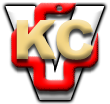 